附件2 论文提交流程1、登录系统（网址：http://10731.lwglxt.com/）用户名、密码均为学号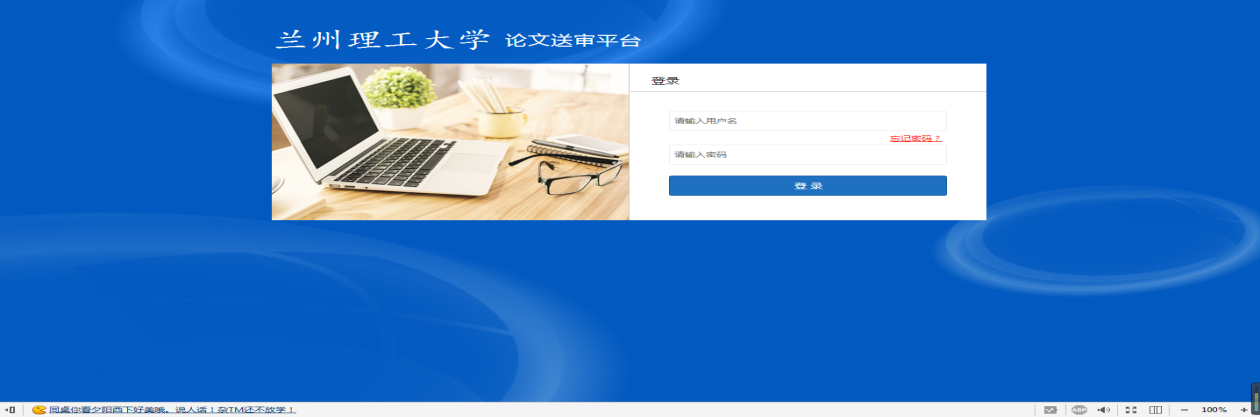 2、上传论文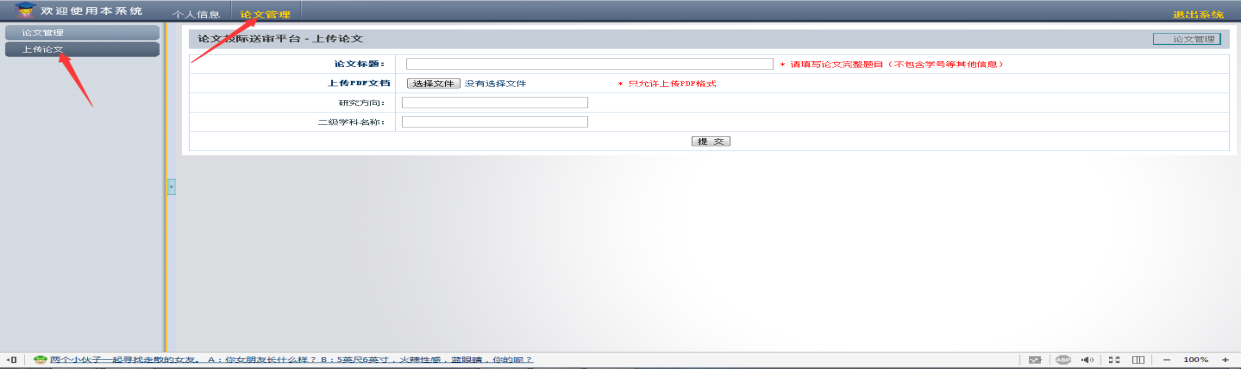 3、导师审核登录系统（网址：http://10731.lwglxt.com/）用户名、密码均为手机号（请务必修改密码）。导师预审学位论文，确定是否同意送外审。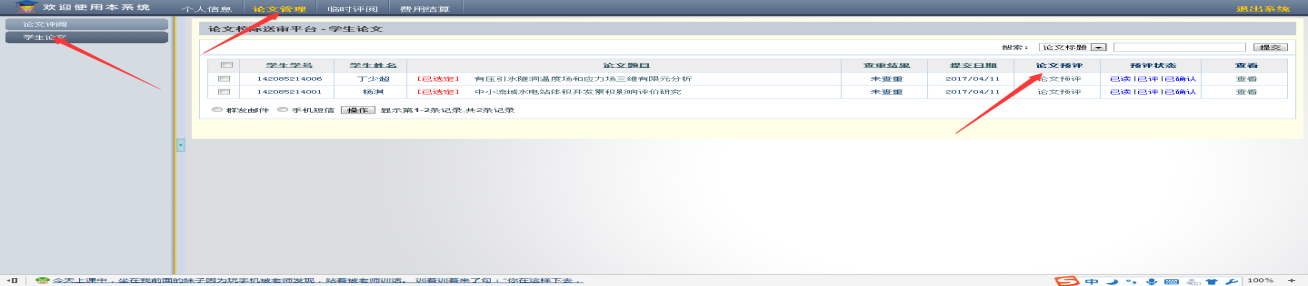 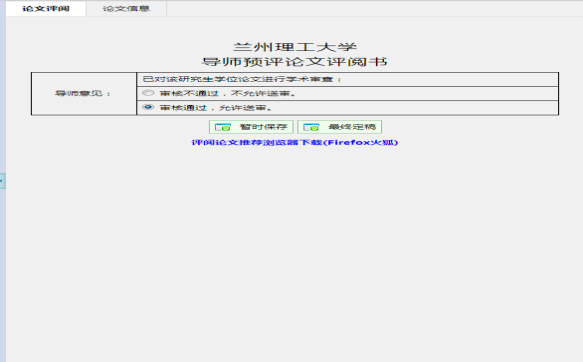 示例：匿名评审论文封面博士（硕士）学位论文化工化纤生产过程中几种化学及物理检验方法研究学  科  专  业                             研  究  方  向                             